        Macomb Community College Bee Club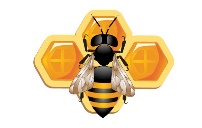 The Jean-Francois Faloppa Educational Apiary44575 GARFIELD ROAD • Clinton Township • MI 48038SPONSORSHIP FORM The Macomb Community College Bee Club is currently in the process of assembling new hives and planting flowers. Last year we had an acre of land cleared by Macomb and we purchased and planted wildflower and lavender seeds. These plants provide pollen and nectar for bees to feed on in their colony. At the colony, the bees produce delicious honey for both us and them to enjoy. Honeybees are important because they are responsible for our world’s food crop- it is estimated 1/3 of the food we consume each day relies on honeybee pollination. We are asking for sponsors to help us grow our garden, to purchase fruit trees, and to help us build more hives around the campus (yes, we build our own hives). We are a privately funded club and the members, including our board, volunteer their time and energy to educating people about the importance of honeybees and sustaining these hives. It is our way of giving back to this planet. Now you can give back too!$100      ___ Yes, I want to be a Drone Sponsor: Logo & company mentioned on MCC Bee Club website$250      ___ Yes, I want to be a Worker Bee Sponsor: Logo painted on hives at MCC & website$500+    ___ Yes, I want to be a Queen Bee Sponsor: Logo featured on MCC Club t-shirt, hives & websiteThe MCC Bee Club Foundation is a 501(c)(3) nonprofit organization. You will receive an acknowledgement letter for your tax records. Interested in learning more about what we do? Check out our website  www.mccbeeclub.weebly.com. Our Bee Club family would like to thank you in advance for your support!Please include the following information:(Company) Name _____________________________              Remain anonymous Address _____________________________City__________________ Zip_________Contact Person: _______________________________ Phone ____________________Your Email: ___________________________________________________Please make checks PAYABLE to: Macomb Community College: BEE CLUB Please MAIL checks to:     MCC Foundation 	OR 		GIVE ONLINE: 		  14500 E. 12 Mile Road			WWW.MACOMB.EDU/GIVE		  Warren, MI 48088 	              (Make sure to include Bee Club Sponsor on “other” line)** MAKE SURE TO INCLUDE BEE CLUB ON THE CHECK/ONLINE DONATION SO IT DOES NOT GET LOST! PLEASE LET JIM KNOW OF THE DONATION AS WELL SO HE CAN LOOK FOR IT.Sincerely,Jim Ford					Bee Club Presidentmccbeeclub@gmail.com			